READING:  Complete one episode of Headsprout each day. RazKids Level Up. Independent reading!  EVERYDAY Cause and Effect.Watch these great teaching videos  https://youtu.be/OnSEFSk5VgQ                                                                https://youtu.be/KuzTUbK6_yI Wild Weather passage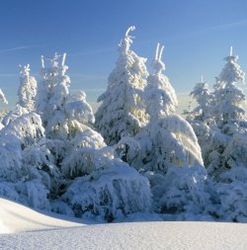 fotostock/SuperstockBlizzardMarch is filled with many different types of weather. Weather is the condition of the outside air. Tornadoes are one type of weather. Tornado winds can reach 300 miles per hour. That’s as fast as some airplanes can fly. Keep reading for answers to some common questions about weather.The Truth About WeatherThere is a science behind every kind of weather. Uncover some interesting weather facts.Why do clouds sometimes look as if they are on the ground instead of in the sky?
Sometimes clouds form near the ground. That is called fog. Both fog and clouds are made up of tiny drops of water that hang in the air. Fog forms over the Golden Gate Bridge in San Francisco, California.What is a blizzard?
A blizzard is a winter storm with strong winds. The wind blows the snow so that it is hard to see. Most blizzards last at least three hours.Which comes first, thunder or lightning?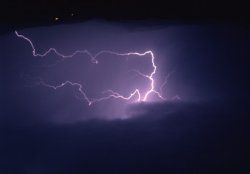 photos.comLightningThunder and lightning happen at the same time. As lightning strikes, it heats the air around it. That causes the air to expand. When the air expands, we hear a loud crash called thunder. The sound reaches us after we have seen the lightning.How does rain make a rainbow?
Rainbows appear when sunlight passes through raindrops in the sky. As the light passes through, it is broken up into seven colors: red, orange, yellow, green, blue, indigo, and violet.Cloud Coverage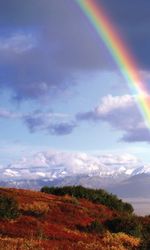 Corel ImagesRoy G. Biv is a name made with the first letters of the colors in a rainbow.Clouds form when warm air rises and then cools.Cirrus clouds are white, wispy streaks high in the sky. Inside these clouds is ice.Cumulonimbus clouds are large thunderclouds. Thunderstorms and tornadoes can form in these clouds.Cumulus clouds are large and puffy. They usually form near the ground and rise to the sky.Stratus clouds are thick layers of clouds low in the sky. Light rain or snow can fall from these clouds.QUESTIONS 1. Thunder is caused by expanding air. a loud noise. a bright light. rain. 2. The following clouds do not indicate a dangerous storm: cirrus, stratus and cumulonimbus. stratus, cumulonimbus and cumulus. cumulus, stratus and cirrus. cumulonimbus, cumulus and stratus. 3. ______________ is caused by light shining through raindrops. A tornado Lightning A rainbow A cirrus cloud 4. Weather happens because of changes in the air. changes in the temperature. changes in the seasons. all of the above. 5. Describe the setting during a thunderstorm. ____________________________________________________________________________________________________________________________________________________________________________________Answers: A,C,C,DStudents independently completed the graphic organizer below for the article. I really like this graphic organizer because it also asks students to explain their reasoning. They have to explain how or why the cause leads to the effect in each situation.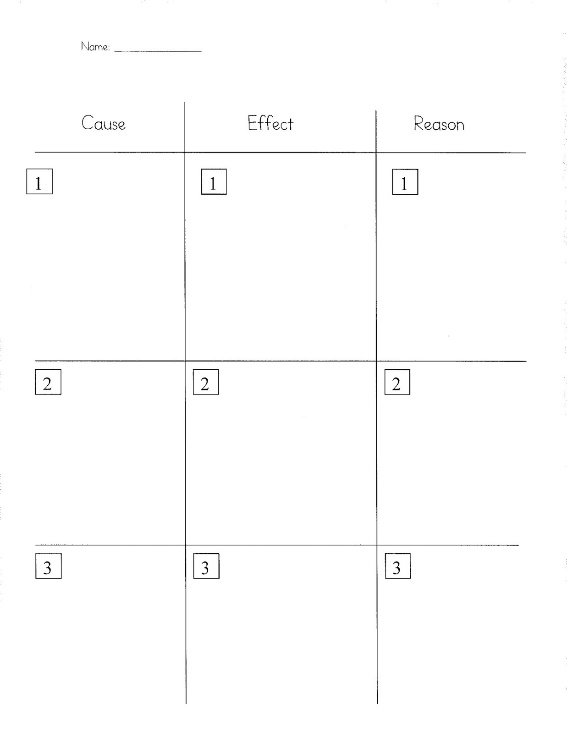 

WRITING: listen to the read aloud of "Alexander and the Terrible, Horrible, No Good Very Bad Day." We will be starting a lesson on Realistic Fiction. You can find samples of Realsitic Fiction under the tab WRITING NARRATIVE on our website  students need to review some samples. Students can choose from the narrative writing choice board by clicking "What Can I Write About?" at the top of the page. Here is the link to the read aloud:
https://www.youtube.com/watch?v=w6HhKlpp7ok
Cause / Effect thinking about Alexander and his terrible day.Alexander had a terrible, horrible, no good, very bad day!Write about a cause and effect from the storyDraw a picture of the cause and effect.CAUSE                                                          EFFECTMake a list of reasons why Alexander had a terrible day.Cause                                             Effect1.2.3.4.Write about a day you had that made you feel like it was just terrible.Let me tell you about a horrible day I had...________________________________________________________________________________________________________________________________________________________________________________________________________________________________________________________________________________________________________________